Math 01/06/2020This week in maths we will be focusing on co-ordinates. We will firstly look at co-ordinates in the first quadrant and then move on to four quadrants. If you have forgotten how to read or plot co-ordinates the key thing is to remember it is X then y (x,y)- with x being the horizontal axis and y being the vertical axis. Use the links towards the bottom of the age to help. This week I have uploaded the following worksheets:Writing co-ordinates 1 quadrant Shape plotting co-ordinates 1 quadrant 4-quadrant poster- read Plotting co-ordinates 4 quadrants  Use the blank 4 quadrant page to plot your micro journey (from English) on like a map. Take your 5 stops and list the coordinates of these places.For example, Stop 1 = Bulky Boulder B and B (-3, 5)Below and on the other pages, I have included some important help information and I have put some links to learning clips to help with learning about co-ordinates this week.  I have also included an online game link. I am only an email away if anything isn’t quite clear enough or for you to send pictures of your work : ) HelpThe negative signs are important as it tells you which quadrant you are working in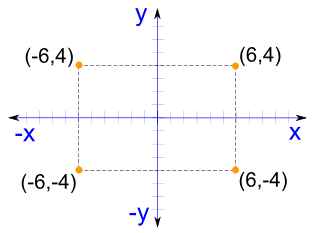 Links to help:https://www.bbc.co.uk/bitesize/topics/zgthvcwhttps://www.bbc.co.uk/bitesize/topics/zgthvcw/articles/z96k9qt Game linkhttps://www.topmarks.co.uk/Search.aspx?q=coordinates 